ИНФОРМАЦИОННОЕ ПИСЬМОУважаемые коллеги!Приглашаем вас принять участие в работе научно-практического семинара"Скандинавский детектив"11 мая 2021 года, 14:00Формат проведения: онлайнвыступление на платформе ZOOM,запись видео-выступлениярегламент выступления: 10 минутНаправления:Проблематика, поэтика, образная система детективаРецепция скандинавского детектива Особенности построения текстов детективных романовПроблемы перевода современного скандинавского детективаЖанр детектива в детской литературе СкандинавииСкандинавский детектив в кинематографеПорядок проведения конференции: 13.5014.00 – подключение участников14.0017.00 – онлайн-докладыПо итогам семинара участникам будут вручены сертификаты.Заявки (см.приложение) принимаются до 02.05.2021 по адресу: germphil@petrsu.ruПо результатам семинара возможна выборочная публикация статей в журналах Петрозаводского государственного университета, в том числе РИНЦОргкомитет конференции:Председатель: Шарапенкова Н.Г., д. филол. н., зав. кафедрой германской филологии и скандинавистики ПетрГУ.Васильева С.В., к. филос. н., доцент кафедры германской филологии и скандинавистики,Давыдова Т.С., к. филол. н., доцент кафедры германской филологии и скандинавистики,Сафрон Е.А., к. филол. н., доцент кафедры германской филологии и скандинавистики,Коновалова М.А., ст. преподаватель кафедры германской филологии и скандинавистики.ПриложениеЗаявка на участие в семинаре «Скандинавский детектив» 11.05.2021Заявку необходимо отправить до 02.05.2021 по адресу: germphil@petrsu.ruФГБОУ ВО «Петрозаводский государственный университет»Институт филологииКафедра германской филологии и скандинавистики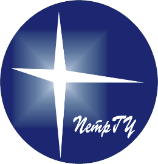 Фамилия, Имя, Отчество (полностью)Слушатель/докладчикНазвание докладаАннотация доклада (100-200 слов)Место учебы, курсТелефонАдрес электронной почты